DAFTAR RIWAYAT HIDUP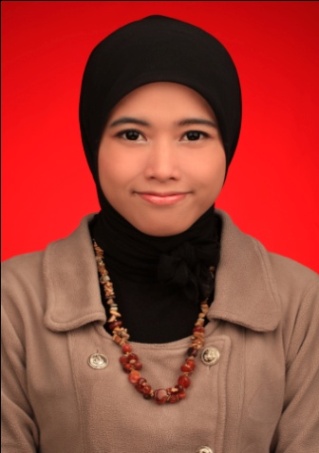 Nama				:  DEVIANA SARITempat/ Tanggal Lahir	:  Kurungan Nyawa, 18 Maret 1989Usia				:  26 TahunPendidikan			:  Sarjana Ekonomi (S.E ) Program Studi Akuntansi STIE Lampung Tahun Lulus 2013SMKN 4 Enggal, Bandar Lampung Tahun Lulus 2007SMP BUDAYA Kemiling, Bandar Lampung  Tahun Lulus 2003SDN 4 Gedung Tataan, Pesawaran Tahun Lulus 2000  Alamat			:  Jl. Imam Bonjol gg. Damai LK. I RT/RW.002    Sumber Rejo,Kemiling-Bandar Lampung 35152Mobile		: 0821-7813- 6706 /    0822-8186-0569E-mail		:devianasari.18@gmail.comKebangsaan			:  IndonesiaStatus Perkawinan		:  Belum menikahKemampuan			:  Kemampuan bahasa inggris untuk membaca dan menulis : BaikKomputerisasi dalam mengoperasikan Microsoft Office : BaikMengaplikasikan MYOB Accounting : BaikPengalaman Kerja	Periode	: Maret 2011 s/d November 2011Pemberi Kerja	: STIE LampungLokasi	: ZA. Pagar Alam, Labuhan Ratu, Bandar LampungPosisi Kerjaan	: Front OfficeUraian Tugas	: - Memberikan Informasi mengenai Program STIE  Lampung kepada calon Mahasiswa Baru dan melakukan pencapaian target yang ditetapkanMemberikan layanan Informasi secara langsung maupun tidak langsung kepada seluruh Civitas Akademika dan stakeholder.Menyediakan laporan bulanan mengenai pencapaian targetPeriode	: November 2011  s/d  Maret 2013Pemberi Kerja	: STIE LampungLokasi	: ZA. Pagar Alam, Labuhan Ratu, Bandar LampungPosisi Kerjaan	: SPMI (Satuan Pengendalian Mutu Internal)Uraian Tugas	: -  Bertanggung jawab sebagai document Control sistem management berbasis ISOMengembangkan, mensosialisasikan dan memonitor impelentasi perangkat dan panduan penjaminan mutu melalui program sistem management berbasis ISOMengembangkan, mensosialisasikan dan mengkoordinasikan serta memonitor proses audit mutu internal dan eksternalMemfasilitasi institusi dan jurusan dalam menyelenggarakan akreditasiMembantu pencapaian visi dan misi STIE Lampung melalui penjaminan mutu program akademik dan layanan pendidikanMenetapkan peran seluruh komponen dalam layanan penjaminan mutu pendidikanMenjamin dan memonitoring seluruh komponen telah melaksanakan aktivitas dengan perangkat mutu pendidikan yang telah ditetapkan melalui laporan mingguan, bulanan, per semester dan tahunan.Memfasilitasi dan mengkoordinasikan perbaikan mutu berkelanjutan (Continuous Improvement) seluruh civitas akademika.Bertanggung jawab sebagai Report Document Control Akreditasi bulanan.Bertanggung jawab dalam pembuatan Action & Budget Plan Divisi SPMI dan melakukan review secara berkala atas realisasinya.Periode	: Maret 2013  s/d  Nopember 2014Pemberi Kerja	: PT. Siger Area ZambrutLokasi	: Jl. Gatot Subroto No. 130 Garuntang – B. Lampung Posisi Kerjaan	: Finance dan PersonaliaUraian Tugas	: -    Bertanggung jawab atas laporan kas harian  Bertanggung jawab atas penagihan piutangBertanggung jawab atas penerimaan karyawan baru dan penggajian karyawan.Bertanggung jawab atas seluruh administrasi PT. Siger Area Zambrut. Pelatihan/Seminar		:  Pelatihan SPMI berbasis Continuous Improvement  tahun 2012Seminar Sosialisasi SAK, ETAP & IFRS Fundamental Tahun 2012 Seminar, Workshop & Penulisan Buku tahun 2012Seminar  KPK dengan tema “Anti Korupsi” tahun 2010Pelatihan/Uji Kompetensi Akuntansi dan Komputerisasi Akuntansi Oleh IAI tahun 2007Pelatihan Program Peach Tree Accounting tahun 2006Kursus Program Ekonometrika terapan MYOB Accounting Ver. 12,13,14 Tahun 2005-2007Kursus Bahasa Inggris oleh lembaga Central English Course tahun 2004-2007Organisasi Lainnya		: - Pengurus inti DEM/DLM Periode 2010/2011Anggota DEM/DLM Periode. 2009/2010Anggota Paduan Suara Periode 2009/2010Pengurus Rohis periode 2006/2007Anggota Basket Ball team periode 2004/2005Kegiatan Lainnya		: - Juara III Lomba Fashion & Talent Show tahun 2012                                                                                                                                            Finalis Wajah Jelita tahun 2011Juara II Basket Ball tahun 2004  Kualifikasi Kunci			Deviana Sari lulus pendidikan Sarjana Ekonomi, Program Studi Akuntansi STIE Lampung. Banyak mengikuti Pelatihan maupun kursus yang terkait dalam bidang ekonomi dan lainnya untuk pengembangan lembaga dan masyarakat.Saya yang bertanda tangan di bawah ini menyatakan bahwa sepengetahuan dan keyakinan saya, Daftar riwayat hidup ini menguraikan tentang diri, kualifikasi dan pengalaman saya yang sebenarnya.Bandar Lampung, April 2015Yang membuat pernyataan,Deviana Sari